				------- Meeting Topics---------Next Council Meeting (1st Dual meeting?) 				Thursday October 14,2021Next Executive Committee Meeting 					Tuesday October  12, 2021-----  Meeting Minutes -----TERM STATUS effective January 2021: Dan:      completing the second year of second 2-year term second term ending year end 2021. Toby:    completing the second year of second 2-year term second term ending year end 2021. Pat Krohn:  completing the second year of first 2-year term first term ending year end 2021. Lisa Trepanier: completing the second year of first 2-year term first term ending year end 2021. Ben Trepanier: completing the second year of first 2-year term first term ending year end 2021. Barb Schneider: completing the second year of first 2-year term first term ending year end 2021. Ron Kuehl:  completing the first year of first 2-year term first term ending year end 2022.1,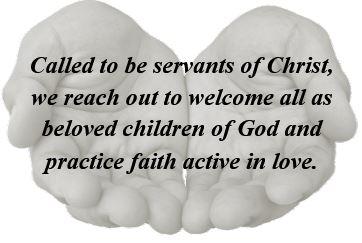 OSLC & CLC Council MeetingDate:  September 9, 2021Time: 5:30 pm Location:  Church Fellowship HallOSLC & CLC Council MeetingDate:  September 9, 2021Time: 5:30 pm Location:  Church Fellowship HallOSLC & CLC Council MeetingDate:  September 9, 2021Time: 5:30 pm Location:  Church Fellowship HallMeeting called by:Council Team Facilitator:Toby & KevinType of meeting:MonthlyNote taker:Megan H.Attendees:Dual CouncilsDual CouncilsDual CouncilsWelcomeTobyDevotion and PrayerPastor ConnieOSLC COUNCIL MEETING1) Inform/Updates for OSLC council meeting Approve minutes from last meetingfirst motion: Ronsecond motion: KevinA  Ron Kuehl: update on courtyard changesprogression on courtyard 80-85% donelooking for table and chairs, holiday decorationshosting get together for those that worked on courtyardassistance in cleanup$1146 spentB.  Finance reportCLCtransfer another $10000 from savings to general checkingcash on hand $21000expenses $9135.13 first motion: Sue Hall second: Barb Schneider      Our Saviorsnew accounts not in right place yet$13500 total revenue for Augustsalaries and payroll going upstewardship misc $6000 Toby authorized moved to vanguard to repayTotal expenses $17886.704Loss $6,878.12Jerri did do audit of feeding hungry children books and they are in perfect shape from the past four years, missing one month only (statement), good people leading Jerri thinks all invoices should be coming directly to churchJerri needs new access to computersAsk Scott Doreman to see if can help with powerschurchLook for powerchurch files/call Shelly RasmussenFarmer’s Market stuff not rightOni glass bill not paidfirst motion: Patsecond motion: BarbC. Task Force Update, Covid Updates and our Protocols, plans for full worshipNext Monday's meeting move to 7? services outdoortrying to get everyone to wear masks indoorstalk about how many people we want in the buildinggo with the flow on upcoming eventsBE flexibleCantata: still taking names for sign-up but unsure if its going to happenPractices on zoom? suggest zoom music softwareOutside to inside with maks on Sunday’sConfirmation spaced out and masks      D.  Council Retreat – available dates for late summer (Oct) CancelledCancelled but looking for end of yearmaybe when we start freshE. Look for new Councilhow? Sue has had no lucknew members? in need of VP and secretary and another few membersstill need annual meeting but with merge we might have full councilreformation of church and using that as talking pointtry to get young people in high school to serve as position (anyone confirmed is eligible) make obligation not so heavy      F. Mutual ministrysupport pastor, revive mutual ministrycritical in mergeneed this group in placeneed people from both churchesToby to call previousmonitor heartbeat of congregationkeeping healthy relationship between pastor and congregationTobyRonJerri, MaryjoPastor, KevinPastorPastor2) DiscussionsSearch for Council members, Secretary, VP and 2 general counselnewsletter articleAir conditioning Narthex, front office areas Unit # 2, see bids, get other quotes3 bids have been sent out to everyone: least expensive is $9240 but warranty is short, $10500 with much better warranty, highest is $11,140 two don't have items in stockwait or do it in spring? donations? If the furnace goes out, plan b to replace furnace work into budget for next yearBuilding and grounds to vote on Oshkosh heating and repairDirect bookkeeping to move $6k from general fund back to the bible camp endowmentForm a new Endowment Committee, find parishioner volunteersno chance to deal with Endowment committeeTobyTobyTobyToby, Pastor KevinPASTOR’S REPORTAUGUST HAPPENED!Fill the gap. $1200 in accountPastorCLC COUNCIL MEETINGInform/Updates for (CLC) council meeting CLC Minutes/UpdatesCLC Financial ReportMember Outreach/Call Sheetfind team to go through directorychange wording on Oshkosh Spectrum channel 2 questionNeed members for Stephen MinistryMark Arrand, Kary Highet, Maryla Karl, Cary Jo (community person)last night they met and had a good meeting6pm Wednesdays in Grace Placenew membersKevinBarbaraJerriPastor PastorJOINT MEETINGInform/UpdatesSynod discuss on moving forward towards Mergerwhen we hear from themCovenant and other documentsLegal issues and stepsVision and missionBuilding reassessment Building and GroundsNext meeting Sept 16th 6 pmRoof Updatefixed and patched for nowbefore cold with insulationlook at tilesKevin & TobyPastorKevinTobyPastorDiscussionNew WebsiteGiving to synod and Oshkosh ConferenceBudget $750 and $300 (CLC)first motion: Barbsecond motion: SueVote 11/11$1-$2 per memberone-time yearly giftBudget  (Our Savior’s)need to find out where things are going in financial’sunder reviewNewcomers ClassPeople found us online to rejoinFind out when they can all meetFind representatives to figure out logisticsWELS vs ELCAService for new members after worship?Reach out to people who maybe want to join but don’t want to be membersMentorship? Contact Amy.Power Church – Getting it to MeganZoom AccountsCLC Pastor pays for Zoom accountOfficial zoom in budget?need for two accountsMeeting Bid Audio/Video updateprepared quotes for phases and optionsmeet at discretionemails need to be sent to teamConfirmation Classstarting wednesdayone a weekstay fluid with scheduleSunday Schoolmaria did not have successful zoomu-shape for sitting in fellowship hall with video, prayer, touch base with maria and classPastor’s Vacation in October and Leading Well UpdateGone for Oct. 25th-27th and 21st-24thNov for continuing edlook for pre-planning when Pastor is goneLeading well paymenttables from Kevin’s storagemotion to close: Sue HallPastor PastorPastorPastorPastorTobyPastorPastorPastorLord’s Prayer and Adjourn